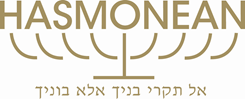 HASMONEAN HIGH SCHOOL DESCRIPTIONJob Title:			Emotional Wellbeing PractitionerResponsible to:			Assistant Headteacher/Head Teacher (Girls’ School)Working alongside: 		School Welfare OfficerHours:	Part time: 0.4 (2 days per week)Salary:				35-40K pro rata commensurate with experienceYour annual salary will be 33.33% of NJC 42 (£47,841 FTE) 	 actual salary £15,945CORE PURPOSE This role will involve working directly with female students aged 11-18 to improve their emotional health and wellbeing whilst also working with parents and stakeholders to improve their confidence and ability to give children and young people the support and direction they require to build resilienceSPECIFIC RESPONSIBILITIES To work in conjunction with the Assistant Head (Girls’ Pastoral) and Education Welfare Officer to develop Hasmonean’s Wellbeing StrategyTo encourage students to access relevant health and wellbeing opportunitiesProvide evidence based interventions for female students (aged 11-18) to improve their emotional health and wellbeing To promote healthy lifestyles and positive mental healthPlan and deliver group work sessions to students over an agreed period of time on relevant topics related to wellbeing and positive mental health. E.g. Mindfulness, resilience, anxiety management.To facilitate one off drop in surgeries for individual students in years 9 upwards.Ensure that the voice of children and young people is actively sought and practice is maintained to support a culture of meaningful participation To observe confidentiality and to support the school’s endeavour to provide excellent pastoral care for all students. Arrange for monitoring and evaluation of Wellbeing activity, amending planning and operations on the basis of evidence available.To improve parents and stakeholders ability and confidence to give children and young people the support and direction they require to build resilience through parent eventsContribute to team meetings and share learning and innovative practice     To work within agreed frameworks around assessment and safeguardingTo keep up to date with latest research, policy and practice in relation to children and young people’s emotional health and wellbeing.SAFEGUARDING & PASTORAL RESPONSIBILITIESTo make referrals, where appropriate and with the school and the pupil’s consent, to other agenciesTo liaise, where appropriate and with the pupil’s consent, with relevant members of staffTo have a thorough knowledge of the Mental Health provision locally and nationally. To write an report on the impact of the workshops and opportunities provided for students To contribute in any other reasonable fashion to promote the safety and wellbeing of the pupils. Health and Safety 1. Be aware of the responsibility for personal Health, Safety and Welfare and that of others who may be affected by your actions or inactions. 2. Co-operate with the employer on all issues to do with Health, Safety & Welfare. Continuing Professional Development 1.Take responsibility for personal professional development, keeping up-to-date with research and developments which may lead to improvements in the service provided. 2.To arrange and deliver relevant training for staff as and when needs are identified.The Governing Body is committed to safeguarding and promoting the welfare of children and young people, and expects all staff and volunteers to share this commitment.